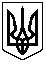                    ХLІ  СЕСІЯ ЩАСЛИВЦЕВСЬКОЇ СІЛЬСЬКОЇ РАДИ                                                    VІІ СКЛИКАННЯ                                                  ПРОТОКОЛ  № 41                                              ПЛЕНАРНЕ ЗАСІДАННЯГолова сесії – Плохушко В.О:- Запропонував розпочати роботу пленарного засідання 41 –ої сесії Щасливцевської сільської ради 7 скликання.Голосували: « за» - одноголосно /Звучить гімн України.Голова сесії – Плохушко В.О:Поставив запитання щодо кількісного та  персонального складу лічильної комісії?ВИСТУПИЛИ:Зевадінов М.Е.– депутат сільської ради.Запропонував обрати на пленарне засідання 41 сесії лічильну комісію в кількості 2 осіб. Персонально:  Остапчук Л.В., Боскіна С.В.Інших пропозицій не поступало.Голосували: За : всього -  13; одноголосно  (сільський голова - Плохушко В.О.; депутати - Пуляєва І.В, Бекіров Р.Д., Остапчук Л.В, Білозерцева Ю. Коновалов О.Б, Неметула Е.М., , Сенченко І.Ю., Дериглазов М.В., Зевадінов М,Е. , Челєбієва З.М.,  Боскіна С.В., Кобець М.М.)Проти : всього -  0Утрималось:всього -  0.На розгляд сесії виноситься Порядок денний:1. Про внесення змін до рішення ХХІХ сесії VІІ скликання від 24 грудня 2016 року № 431 « Про сільський бюджет на 2017 рік»2. Про збільшення статутного капіталу КП «Комунсервіс» Щасливцевської сільської ради3. Про виділення коштів Комунальній установі з капітального будівництва об’єктів соціально – культурного і комунального призначення Щасливцевської сільської ради.4. Про впорядкування структури заробітної плати .. Доповненння до порядку денного:- Про Програму з організації проведення призову громадян сільської ради у 2017 році.Голосували: За : всього -  13; одноголосно  (сільський голова - Плохушко В.О.; депутати - Пуляєва І.В, Бекіров Р.Д., Остапчук Л.В, Білозерцева Ю. Коновалов О.Б, Неметула Е.М., , Сенченко І.Ю., Дериглазов М.В., Зевадінов М,Е. , Челєбієва З.М.,  Боскіна С.В, Кобець М.М.)Проти : всього -  0Утрималось:всього -  0. Затверджений порядок денний:1. Про внесення змін до рішення ХХІХ сесії VІІ скликання від 24 грудня 2016 року № 431 « Про сільський бюджет на 2017 рік»2. Про збільшення статутного капіталу КП «Комунсервіс» Щасливцевської сільської ради3. Про виділення коштів Комунальній установі з капітального будівництва об’єктів соціально – культурного і комунального призначення Щасливцевської сільської ради.4. Про впорядкування структури заробітної плати .5. Про Програму з організації проведення призову громадян сільської ради у 2017 році. СЛУХАЛИ: 1.  Про внесення змін до рішення ХХІХ сесії VІІ скликання від 24 грудня 2016 року № 431 « Про сільський бюджет на 2017 рік»ДОПОВІДАЧ: Остапчук Л.В. – голова комісії з питань бюджету та управління комунальною власністю.Комісією підготовлено та надано на розгляд сесії проект рішення. Пропозиція комісії : затвердити наданий проект.Депутат Неметула Е.М.   вийшов з зали засідань.Питань та зауважень від депутатів та сільського голови не поступало.Сесія сільської ради ВИРІШИЛА: 1. Внести  зміни   до  рішення ХХІХ сесії VІІ скликання від 24 грудня 2016 року   № 431    “ Про  сільський  бюджет  на 2017 рік “, а  саме:1.1Збільшити доходи загального фонду сільського бюджету на суму 268810 гривень,в тому числі:  за ККД 18010400 «Податок на нерухоме майно, відмінне від земельної ділянки, сплачений юридичними особами, які є власниками об’єктів житлової нерухомості» на суму 150000 гривень, ККД 18010600 «Орендна плата з юридичних осіб» на суму 118810 гривень..1.2Збільшити видаткову частину загального фонду сільського бюджету на суму 268810 гривень за рахунок перевиконання дохідної частини загального фонду, згідно з додатком 1 до цього рішення.Збільшити доходи спеціального фонду (бюджету розвитку) сільського бюджету на суму 247600 гривень, за ККД 24170000 «Надходження коштів пайової участі у розвитку інфраструктури населеного пункту» на суму 247600 гривень.Збільшити видаткову частину спеціального фонду (бюджету розвитку) сільського бюджету на суму 247600 гривень за рахунок перевиконання дохідної частини спеціального фонду, згідно з додатком 1 до цього рішення.Доповнити додаток № 4 до рішення ХХІХ сесії VІІ скликання від 24 грудня 2016 року   № 431  “ Про  сільський  бюджет  на 2017 рік “ переліком місцевих (регіональних) програм, які фінансуватимуться за рахунок коштів Щасливцевського сільського бюджету, згідно з додатком 2 до цього рішення.Доповнити додаток № 5 до рішення ХХІХ сесії  VІІ скликання від 24 грудня 2016  року № 431 “ Про сільський  бюджет  на 2017 рік “ переліком об’єктів, видатки на які у 2017 році будуть проводитися за рахунок коштів бюджету розвитку (спеціального фонду) сільського бюджету, згідно з додатком 3 до цього рішення.Головному   бухгалтеру сільської  ради  Слойковій Н. М. внести   відповідні  зміни  до  бюджетних призначень  сільського   бюджету  на 2017 рік.3.  Контроль за виконанням покласти на постійну депутатську  комісію з  питань  бюджетуГолосували:За : всього -  12; одноголосно  (сільський голова – Плохушко В.О.; депутати – Пуляєва І.В, Дериглазов М.В., Бекіров Р.Д., Остапчук Л.В.., Челєбієва З.М, Зевадінов М,Е.,  Білозерцева Ю.Є , Коновалов О.Б, Сенченко І.Ю., Боскіна С.В., Кобець М.М.)Проти : всього -  0Утрималось:всього -  0,Депутат Неметула Е.М.   вийшов з зали засідань та участі в голосуванні не приймав/рішення № 634 додаєтьсяСЛУХАЛИ: 2. Про збільшення статутного капіталу КП «Комунсервіс» Щасливцевської сільської радиДОПОВІДАЧ: Остапчук Л.В. – голова комісії з питань бюджету та управління комунальною власністю.Комісією розглянуто заяву директора КП «Комунсервіс» Щасливцевської сільської ради Коновалова О.Б. про виділення коштів на збільшення статутного капіталу КП «Комунсервіс» на розробку проектної документації «Реконструкція будівлі котельної в пост пожежної охорони за адресою с. Щасливцеве вул.. Миру 26», підготовлено та надано на розгляд сесії проект рішення. Пропозиція комісії: задовольнити заяву згідно наданого проекту.Питань та зауважень від депутатів та сільського голови не поступало.Сесія Щасливцевської сільської ради.ВИРІШИЛА:Збільшити статутний капітал комунального підприємства  «Комунсервіс» Щасливцевської сільської ради на 21190 гривень за рахунок коштів сільського бюджету.Затвердити статутний  капітал  комунального  підприємства Щасливцевської   сільської   ради   КП   «Комунсервіс»   у          сумі 14 986 999  гривень.Затвердити нову редакцію Статуту КП «Комунсервіс» Щасливцевської сільської ради (ідентифікаційний код юридичної особи 30543189), згідно з додатком до цього рішення.Зобов’язати керівника КП «Комунсервіс» Щасливцевської сільської ради Коновалова О.Б. зареєструвати нову редакцію Статуту у Генічеській РДА у визначений законом термін.Головному бухгалтеру внести відповідні зміни до сільського бюджету.Контроль за виконанням покласти на постійну депутатську  комісію з  питань  бюджету, управління комунальною власністюГолосували:За : всього -  12; одноголосно  (сільський голова – Плохушко В.О.; депутати – Пуляєва І.В, Дериглазов М.В., Бекіров Р.Д., Остапчук Л.В.., Челєбієва З.М, Зевадінов М,Е.,  Білозерцева Ю.Є , Коновалов О.Б, Сенченко І.Ю., Боскіна С.В., Кобець М.М.)Проти : всього -  0Утрималось:всього -  0,Депутат Неметула Е.М.   вийшов з зали засідань та участі в голосуванні не приймав/рішення № 635 додаєтьсяСЛУХАЛИ: 3. Про виділення коштів Комунальній установі з капітального будівництва об’єктів соціально – культурного і комунального призначення Щасливцевської сільської ради.ДОПОВІДАЧ: Остапчук Л.В. – голова комісії з питань бюджету та управління комунальною власністю.Комісією розглянуто  заяву  начальника  Комунальної  установи  з  капітального  будівництва  об’єктів  соціально-культурного  і  комунального  призначення Щасливцевської  сільської  ради  В.  Г.  Мірошниченко, про виділення коштів на проведення експертизи проектно-кошторисної документації, підготовлено та надано на розгляд сесії проект рішення. Пропозиція комісії : задовольнити заяву згідно наданого проекту.Питань та зауважень від депутатів та сільського голови не поступало. Сесія  Щасливцевської  сільської  ради»ВИРІШИЛА: 1.  Виділити  кошти  Комунальній  установі  з  капітального  будівництва  об’єктів  соціально-культурного  і   комунального  призначення Щасливцевської сільської  ради  на проведення експертизи проектно-кошторисної документації по наступних об’єктах:-  «Будівництво очисних  в с. Щасливцеве Генічеського району, Херсонської області (корегування) у сумі – 20813 грн:- «Будівництво вуличного освітлення в с. Щасливцеве вул.. Комарова та Гагаріна» у сумі – 5990 грн. ;- «Будівництво вуличного освітлення с. Щасливцеве по вул.. Р.Кузнєцова та Радянська ( Зелена)» у сумі – 2967 грн. ;- «Будівництво вуличного освітлення в с. Генічеська Гірка вул.. Азовська ( ВЛ-3 опори 41-1 електрозабезпечення  від КТП-714» у сумі – 4081 грн.;- «Будівництво вуличного освітлення в с. Генічеська Гірка вул.. Виноградна, 25а-48 та провулок Садовий» в сумі - 6090 грн.;- «Будівництво вуличного освітлення в с. Генічеська Гірка вул.. 50 років Перемоги, Сивашська, Азовська, 1-6а, Виноградна, 2-65 (електрозабезпечення  від КТП-732» у сумі – 8375 грн.;- На роботи з геодезичних вишукувань до проекту «Будівництво подаючи колекторів та каналізаційної мережі комунальних об’єктів с. Щасливцеве» у сумі – 39659 грн.- «Будівництво вуличного освітлення в с. Щасливцеве вул.. Кузнєцова –Сивашська» у сумі - 3091 грн.;- «Реконструкція мережі водопостачання с. Щасливцеве» в сумі – 1231 грн.- «Будівництво мережі водопостачання  с. Генічеська Гірка вул.. Степова» в сумі – 2954 грн. Для отримання довідок про геологічний стан для об’єктів будівництва:-  «Будівництво вуличного освітлення в с. Щасливцеве вул.. Комарова - Гагаріна» у сумі – 4051 грн.;- «Будівництво мережі водопостачання с. Генічеська Гірка вул.. Степова» в умі – 4051 грн.- «Будівництво подаючи колекторів та каналізаційної мережі комунальних об’єктів с. Щасливцеве» у сумі – 4051 грн. 2. Контроль  за  виконанням  покласти  на  постійну  депутатську  комісію  з питань  бюджету,  управління  комунальною  власністю.Голосували:За : всього -  12; одноголосно  (сільський голова – Плохушко В.О.; депутати – Пуляєва І.В, Дериглазов М.В., Бекіров Р.Д., Остапчук Л.В.., Челєбієва З.М, Зевадінов М,Е.,  Білозерцева Ю.Є , Коновалов О.Б, Сенченко І.Ю., Боскіна С.В., Кобець М.М.)Проти : всього -  0Утрималось:всього -  0,Депутат Неметула Е.М.   вийшов з зали засідань та участі в голосуванні не приймав/рішення № 636додаєтьсяСЛУХАЛИ: 4. Про впорядкування структури  заробітної платиДОПОВІДАЧ: Остапчук Л.В. – голова комісії з питань бюджету та управління комунальною власністю.Згідно Постанови Кабінету Міністрів України від 24.05.2017 року № 3 відповідно до якої викладено в новій редакції додатки 48 – 55 Постанови КМ від 09.03. 2006року № 268   « Про упорядкування структури та умов працівників апарату органів виконавчої влади , органів  прокуратури, судів, інших органів» , з метою підвищення розмірів посадових окладів працівників органів місцевого самоврядування , а також забезпечення диференціації розмірів посадових окладів, у зв’язку з підвищенням розміру мінімальної заробітної плати , комісією підготовлено та надано на розгляд сесії проект рішення. Пропозиція комісії: затвердити наданий проект.Питань та зауважень від депутатів та сільського голови не поступало.Сесія Щасливцевської сільської радиВИРІШИЛА:Внести зміни  до штатного розпису виконкому сільської ради з 01 червня 2017 року.Затвердити Положення про преміювання, виплату надбавок та допомоги працівникам сільської ради та її виконавчого комітету згідно додатку ( додаток № 1)Затвердити ставки посадових окладів керівних працівників і спеціалістів апарату сільської ради та її виконавчого комітету згідно з додатком ( додаток №2) Головному  бухгалтеру виконкому сільської ради Слойковій Н.М. зробити необхідні розрахунки до штатного розпису.Контроль за виконанням цього рішення покласти на постійну комісію з питань бюджету та управління комунальною власністю.Голосували:За : всього -  11; (сільський голова – Плохушко В.О.; депутати – Пуляєва І.В, Бекіров Р.Д., Остапчук Л.В.., Челєбієва З.М, Зевадінов М,Е.,  Білозерцева Ю.Є , Коновалов О.Б, Сенченко І.Ю., Боскіна С.В., Кобець М.М.)Проти : всього -  0Утрималось:всього -  1, Дериглазов М.В.,Депутат Неметула Е.М.  вийшов з зали засідань та участі в голосуванні не приймав/рішення № 637 додаєтьсяСЛУХАЛИ: 5. Про Програму  з організації проведення призову громадян сільської  ради у 2017 році.ДОПОВІДАЧ: Остапчук Л.В. – голова комісії з питань бюджету та управління комунальною власністю.Комісією підготовлено та надано на розгляд сесії проект рішення. Пропозиція комісії: затвердити наданий проект.ВИСТУПИЛИ:Бекіров Р.Д. – голова комісії з питань законодавства та державної регуляторної політики.Запропонував  зняти з розгляду дане питання та відправити на доопрацювання в депутатські комісії. Плохушко В.О. – сільський голова .Поставив пропозицію Бекірова Р.Д. на голосування.Голосували:За : всього -  11; (сільський голова – Плохушко В.О.; депутати – Пуляєва І.В, Бекіров Р.Д., Остапчук Л.В.., Челєбієва З.М, Зевадінов М,Е.,  Білозерцева Ю.Є , Коновалов О.Б, Сенченко І.Ю., Боскіна С.В., Кобець М.М.)Проти : всього -  0Утрималось:всього -  1, Дериглазов М.В.,Депутат Неметула Е.М,  вийшов з зали засідань та участі в голосуванні не приймав.Рішення знято з розгляду та направлено на доопрацювання в депутатські комісії.Більше питань та зауважень не поступало.Питання порядку денного пленарного засідання 41  сесії Щасливцевської сільської ради  7 скликання  розглянуто.41 сесія Щасливцевської сільської ради  7 скликання оголошується закритою.Голова сесії – сільський голова                                         В.О. ПлохушкоСекретар сесії – секретар ради                                         І.В. Пуляєва16.06. 2017 рс. Щасливцеве9.00 год.Всього обрано депутатів - 14 чол..Присутні  на початок засідання  депутатів – 12 чол.Пуляєва І.В, Бекіров Р.Д., Остапчук Л.В., Коновалов О., Білозерцева Ю.Є. , Неметула Е.М., Сенченко І.Ю., Дериглазов М.В., Зевадінов М.Е. , Челєбієва З.М.,  Боскіна С.В, Кобець М.МТа сільський голова – Плохушко В.О. Відсутні з поважних причин  депутати : Степанян Л.Ю., Лук’янов А.ОГолова сесії – сільський голова Плохушко В.О.Секретар сесії – секретар ради Пуляєва І.В.